September 1, 2009Dear Sir or Madam,First, let me begin by saying that it has always been a dream of mine to be a teacher. It has been the most rewarding time I have ever had. I enjoy working with students and working with children. It is a passion that I simply can not put into words, yet to say; I love teaching. I have several years of experience in teaching and have longed for the opportunity to teach those who also have the ability to teach me. I love the opportunity to learn and to teach simultaneously. I currently am teaching in . It has been a passion to visit my culture and what better way to do so than through teaching. Please review my resume and feel free to contact me with any questions you may have. I am most assuredly at your disposal. Yours truly,Bonnie F. LaFountaine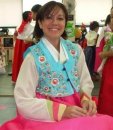 Bonnie F. LaFountaineBonnie F. LaFountaineBonnie F. LaFountaineBonnie F. LaFountainebonniefaye36@msn.com(757)369-2852 U.S.A.82-010-8061-2654 bonniefaye36@msn.com(757)369-2852 U.S.A.82-010-8061-2654 bonniefaye36@msn.com(757)369-2852 U.S.A.82-010-8061-2654 bonniefaye36@msn.com(757)369-2852 U.S.A.82-010-8061-2654 ObjectiveTo obtain a position as an ESL teacher.To obtain a position as an ESL teacher.To obtain a position as an ESL teacher.EducationMaster of Arts in Education Elementary Teacher Education of  Online, Bachelor of Individualized Studies  ,                                                                                                       Concentration: Public Protection ServicesGPA: 3.82August  2007May 2005August  2007May 2005Skills/AbilitiesManagementDeveloped and implemented a fund-raising program for a before and after school care program.Design and implement age appropriate lesson plans.Maintain and file work orders for various projects.Ensure staff was adequately trained.Visualize and introduce new marketing ideas.Maintain superior parent, teacher, and staff relationships.Ensure that the program adhered to state and county licensing procedures.The ability to coordinate and organize priority projects to meet scheduled and unscheduled deadlines.Developed and implemented a fund-raising program for a before and after school care program.Design and implement age appropriate lesson plans.Maintain and file work orders for various projects.Ensure staff was adequately trained.Visualize and introduce new marketing ideas.Maintain superior parent, teacher, and staff relationships.Ensure that the program adhered to state and county licensing procedures.The ability to coordinate and organize priority projects to meet scheduled and unscheduled deadlines.Developed and implemented a fund-raising program for a before and after school care program.Design and implement age appropriate lesson plans.Maintain and file work orders for various projects.Ensure staff was adequately trained.Visualize and introduce new marketing ideas.Maintain superior parent, teacher, and staff relationships.Ensure that the program adhered to state and county licensing procedures.The ability to coordinate and organize priority projects to meet scheduled and unscheduled deadlines.CommunicationCommunicationProvided four years of exceptional customer support to various high ranking people. Communicate delicate issues in a very professional manner.Assist caller from various parts of the world to their appropriate destination.Be the liaison between teachers and management thus improving work relations.Provided four years of exceptional customer support to various high ranking people. Communicate delicate issues in a very professional manner.Assist caller from various parts of the world to their appropriate destination.Be the liaison between teachers and management thus improving work relations.Provided four years of exceptional customer support to various high ranking people. Communicate delicate issues in a very professional manner.Assist caller from various parts of the world to their appropriate destination.Be the liaison between teachers and management thus improving work relations.LeadershipLeadershipProject Officer for women’s history month celebration.Named to .Event Planner for 341st Communications Squadron.A member of The National Dean’s ListMember of the Association for Supervision and Curriculum DevelopmentNew Teacher Orientation and MentorshipImplement school library.Project Officer for women’s history month celebration.Named to .Event Planner for 341st Communications Squadron.A member of The National Dean’s ListMember of the Association for Supervision and Curriculum DevelopmentNew Teacher Orientation and MentorshipImplement school library.Project Officer for women’s history month celebration.Named to .Event Planner for 341st Communications Squadron.A member of The National Dean’s ListMember of the Association for Supervision and Curriculum DevelopmentNew Teacher Orientation and MentorshipImplement school library.Work ExperienceTeacher, South Korea (June 2008-present)Teacher, New  (August 2007-June 2008)Teacher,  (September 2006-June 2007)Private Investigator, Who’s Who Investigations,  (June 2004 – June 2006)Facilities Administrative Assistant,  Landing, VA (July 2005 – May 2006)Security Officer,  Landing,  (October 2004- July 2005)Site Director,   Partnerships,  (July 2003-April 2004)Tactical Officer, Special Response,  (November 2000-June 2001)Senior Airman, United States Air Force, Malmstrom AFB, MT (March 1997-October 2000)Teacher, South Korea (June 2008-present)Teacher, New  (August 2007-June 2008)Teacher,  (September 2006-June 2007)Private Investigator, Who’s Who Investigations,  (June 2004 – June 2006)Facilities Administrative Assistant,  Landing, VA (July 2005 – May 2006)Security Officer,  Landing,  (October 2004- July 2005)Site Director,   Partnerships,  (July 2003-April 2004)Tactical Officer, Special Response,  (November 2000-June 2001)Senior Airman, United States Air Force, Malmstrom AFB, MT (March 1997-October 2000)Teacher, South Korea (June 2008-present)Teacher, New  (August 2007-June 2008)Teacher,  (September 2006-June 2007)Private Investigator, Who’s Who Investigations,  (June 2004 – June 2006)Facilities Administrative Assistant,  Landing, VA (July 2005 – May 2006)Security Officer,  Landing,  (October 2004- July 2005)Site Director,   Partnerships,  (July 2003-April 2004)Tactical Officer, Special Response,  (November 2000-June 2001)Senior Airman, United States Air Force, Malmstrom AFB, MT (March 1997-October 2000)Teacher, South Korea (June 2008-present)Teacher, New  (August 2007-June 2008)Teacher,  (September 2006-June 2007)Private Investigator, Who’s Who Investigations,  (June 2004 – June 2006)Facilities Administrative Assistant,  Landing, VA (July 2005 – May 2006)Security Officer,  Landing,  (October 2004- July 2005)Site Director,   Partnerships,  (July 2003-April 2004)Tactical Officer, Special Response,  (November 2000-June 2001)Senior Airman, United States Air Force, Malmstrom AFB, MT (March 1997-October 2000)Teacher, South Korea (June 2008-present)Teacher, New  (August 2007-June 2008)Teacher,  (September 2006-June 2007)Private Investigator, Who’s Who Investigations,  (June 2004 – June 2006)Facilities Administrative Assistant,  Landing, VA (July 2005 – May 2006)Security Officer,  Landing,  (October 2004- July 2005)Site Director,   Partnerships,  (July 2003-April 2004)Tactical Officer, Special Response,  (November 2000-June 2001)Senior Airman, United States Air Force, Malmstrom AFB, MT (March 1997-October 2000)Teacher, South Korea (June 2008-present)Teacher, New  (August 2007-June 2008)Teacher,  (September 2006-June 2007)Private Investigator, Who’s Who Investigations,  (June 2004 – June 2006)Facilities Administrative Assistant,  Landing, VA (July 2005 – May 2006)Security Officer,  Landing,  (October 2004- July 2005)Site Director,   Partnerships,  (July 2003-April 2004)Tactical Officer, Special Response,  (November 2000-June 2001)Senior Airman, United States Air Force, Malmstrom AFB, MT (March 1997-October 2000)